Cohort 7 Mentor Meeting Agenda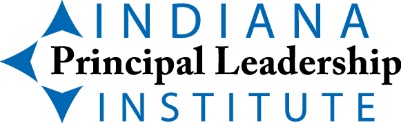 Monday, September 21, 2020 – 4:00 p.m.You are invited to a Zoom meeting.When: Sep 21, 2020 04:00 PM Eastern Time (US and Canada)Register in advance for this meeting:https://indstate-edu.zoom.us/meeting/register/tJctcO2hrTIiH9dcRYHevMw6lZOe_MXTpzRbAfter registering, you will receive a confirmation email containing information about joining the meeting.4:00 p.m.	Welcome Back! One word to describe my start of the school year is…IPLI Updates4:20 p.m.	Review Mentor RequirementsFocus-cohort meetings dates and summariesMileageReview Google Site Visit and Regional Focus-Cohort Meeting Summary Forms4:25 p.m.	Summer Seminar/Year 2 Reflections (Jane)What are your overall reflections on the Summer Seminar? Describe the dynamic of your cohort this year.How has the presence of the teachers changed your cohort?5:00 p.m.	Review September 24 overall agenda (Working Snack Time)Review procedures for Team AR “Try It” Mini Cycle – Debrief and SharingReview HRS Level 2 sample assessment dataReview AR Cycle and upcoming mentor workReview Mike Pinto’s baseball analogyWhat does it take from a mentor to help principals succeed in year two?  Prepare mentors to help structure the conversation for our regional cohort timeWhat needs to happen between now and October to ensure everyone is on track?What else needs to be discussed?6:30 p.m.	IPLI Blog Assignments6:45 p.m.	Review schedule for IASP Conference - HybridMentor meeting Thursday, November 19, 4:00 p.m. EST Via ZoomJW Marriott Hotel – Sunday, November 22 – IPLI Seminar Hybrid1:00 pm – Rick Wormeli – “Principles First”2:45 pm – Tina Boogren  - “180 Days of Self-Care for Busy Principals”Focus-Cohort Meetings during lunch break